Об отмене особого противопожарного режима на территории  Старонижестеблиевского сельского поселения Красноармейского районаВ связи с понижением температуры окружающего воздуха, прошедшими и прогнозируемыми осадками в виде дождя на территории Красноармейского района   п о с т а н о в л я ю:1. Отменить с 17.00 13 сентября 2018 года особый противопожарный режим на территории Старонижестеблиевского сельского поселения Красноармейского района. 2. Настоящее постановление разместить на официальном сайте администрации Старонижестеблиевского сельского поселения Красноармейского района в информационно - телекоммуникационной сети «Интернет»  snsteblievskaya.ru.3. Контроль за выполнением настоящего постановления возложить на заместителя главы администрации Старонижестеблиевского сельского поселения  Красноармейского района Е.Е. Черепанову.4. Настоящее постановление вступает в силу и распространяет правоотношения с 17.00 ч. 13 сентября 2018 года. ГлаваСтаронижестеблиевского сельского поселенияКрасноармейского района					                       В.В. Новак2ЛИСТ СОГЛАСОВАНИЯк проекту постановления администрации Старонижестеблиевского сельского поселения Красноармейского района от ________________№_____ «Об отмене особогопротивопожарного режима на территории Старонижестеблиевского сельского поселения Красноармейского района»Проект подготовлен и внесен: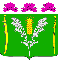 АДМИНИСТРАЦИЯСТАРОНИЖЕСТЕБЛИЕВСКОГО СЕЛЬСКОГО ПОСЕЛЕНИЯ КРАСНОАРМЕЙСКОГО РАЙОНАПОСТАНОВЛЕНИЕАДМИНИСТРАЦИЯСТАРОНИЖЕСТЕБЛИЕВСКОГО СЕЛЬСКОГО ПОСЕЛЕНИЯ КРАСНОАРМЕЙСКОГО РАЙОНАПОСТАНОВЛЕНИЕ«  13 »    09     2018г.№127    станица Старонижестеблиевскаястаница СтаронижестеблиевскаяУполномоченным по Го и ЧС Старонижестеблиевскогосельского поселенияКрасноармейского района          И.Н. АрутюноваПроект согласован:Заместитель главы Старонижестеблиевского сельского поселенияКрасноармейского района 						Начальник общего отдела администрацииСтаронижестеблиевского сельского поселенияКрасноармейского района                  Е.Е. ЧерепановаН.В. СупрунГлавный специалистпо юридическим вопросам администрацииСтаронижестеблиевского сельского поселенияКрасноармейского районаО.Н. Шестопал